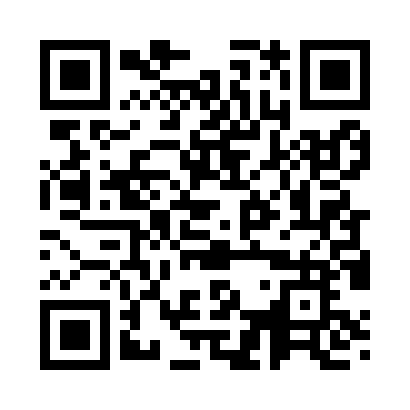 Prayer times for Teadussaare, EstoniaWed 1 May 2024 - Fri 31 May 2024High Latitude Method: Angle Based RulePrayer Calculation Method: Muslim World LeagueAsar Calculation Method: HanafiPrayer times provided by https://www.salahtimes.comDateDayFajrSunriseDhuhrAsrMaghribIsha1Wed2:485:151:106:269:0611:252Thu2:475:121:106:279:0811:263Fri2:465:101:106:299:1111:264Sat2:455:071:106:309:1311:275Sun2:445:051:106:329:1511:286Mon2:435:021:096:339:1811:297Tue2:425:001:096:349:2011:308Wed2:414:581:096:369:2211:319Thu2:404:551:096:379:2511:3210Fri2:394:531:096:389:2711:3311Sat2:384:511:096:399:2911:3412Sun2:374:481:096:419:3111:3513Mon2:364:461:096:429:3411:3614Tue2:354:441:096:439:3611:3715Wed2:354:421:096:449:3811:3816Thu2:344:391:096:459:4011:3917Fri2:334:371:096:479:4211:4018Sat2:324:351:096:489:4411:4119Sun2:314:331:096:499:4711:4220Mon2:304:311:096:509:4911:4321Tue2:304:291:106:519:5111:4422Wed2:294:271:106:529:5311:4523Thu2:284:261:106:539:5511:4524Fri2:284:241:106:549:5711:4625Sat2:274:221:106:559:5911:4726Sun2:264:201:106:5610:0011:4827Mon2:264:191:106:5710:0211:4928Tue2:254:171:106:5810:0411:5029Wed2:254:161:106:5910:0611:5130Thu2:244:141:117:0010:0811:5131Fri2:244:131:117:0110:0911:52